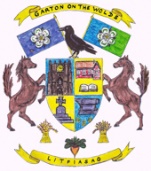 Garton on the Wolds Parish CouncilClerk:  Catherine Simpson    19 Princess Road, Market Weighton, York   YO43 3BXTel:  01430 872239       Email:  Garton.clerk@hotmail.co.uk13th April 2022Notice is hereby given that the Annual Parish Meeting will be held on Wednesday 27th April 2022 in the School, Station Road, Garton on the Wolds.The guest speaker will be Geraldine Mathieson from The Yorkshire Buildings Preservation Trust who will be giving a presentation on Elmswell Old Hall.The meeting will commence at 19:15 and will be chaired by the Chairman of Garton on the Wolds Parish Council.An agenda for the meeting is shown below.Yours sincerelyCatherine SimpsonCatherine SimpsonClerk of the CouncilAGENDAChairman’s Welcome.Chairman’s report on past activities.Planned activities.Public open forum.Presentation by Geraldine Mathieson from The Yorkshire Buildings Preservation Trust